Тема: «Простейшие тригонометрические неравенства»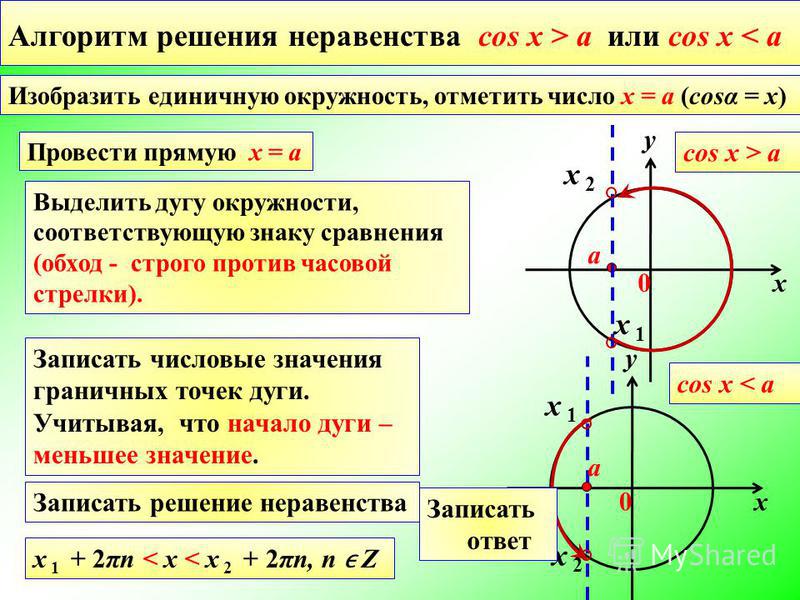 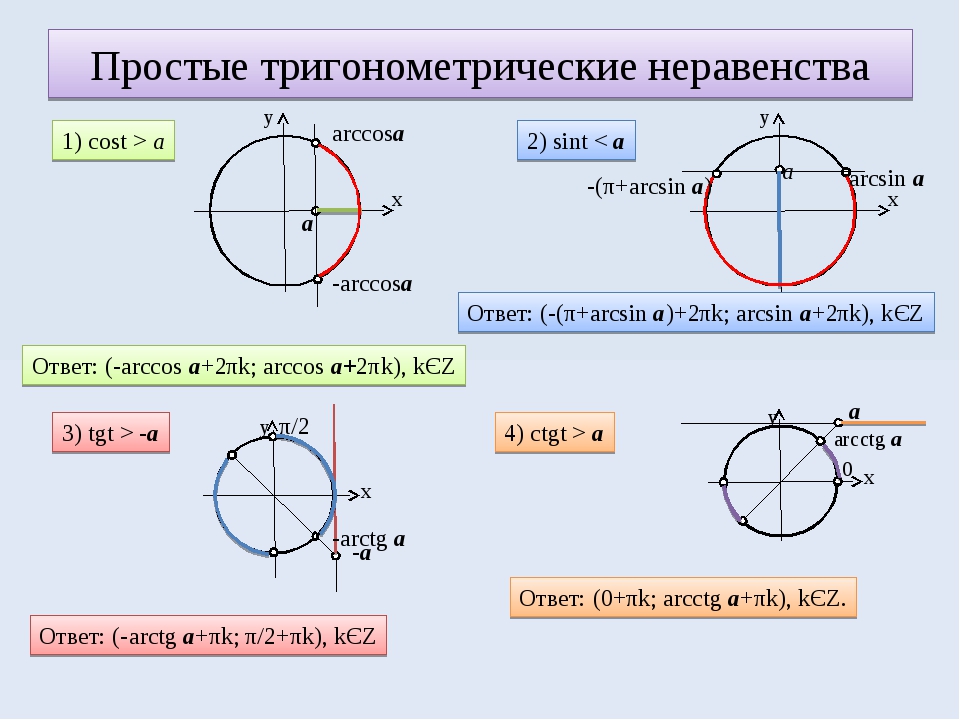 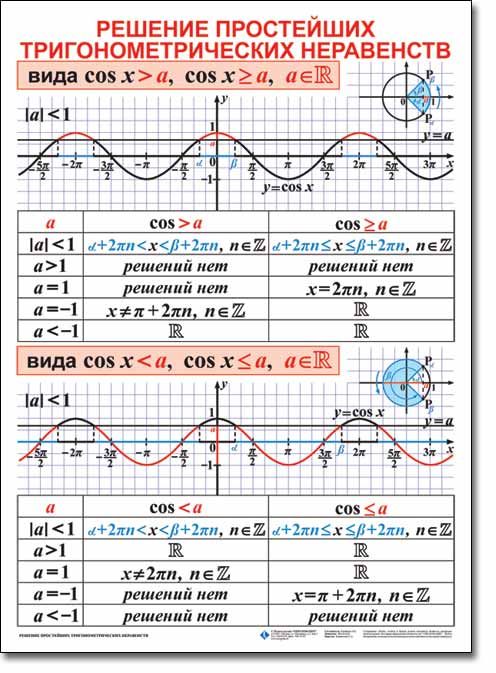 Простейшие неравенства с синусом и косинусом решаются по окружности (т.к их значения лежат между -1 и +1). Дугой выделяем нужный интервал и следим за тем, чтобы левая граница была строго меньше правой.Примеры: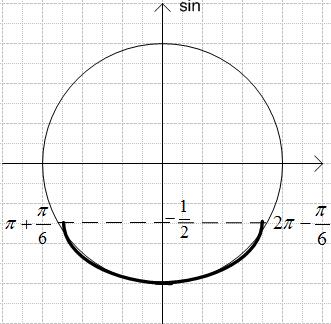 По графику видно, что решение лежит между углами  и . Чтобы получить все решения, к каждому из углов надо добавить 2πk.Ответ:  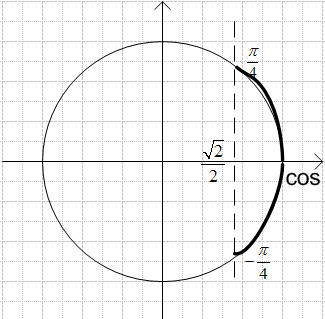 Ответ:  Решить неравенство: (самостоятельно)1. 2. 3. 4. 5. 